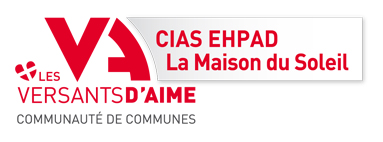 Le CIAS du Canton D’AIMEAu cœur de la Tarentaise et de Paradiski, 4 communes membres rassemblant les stations de sports d’hiver de La Plagne, Montchavin les Coches et Peisey Vallandry et les coteaux du Versant du SoleilRecrute pour sa maison de retraite de 40 lits (dont 12 en CANTOU)1 infirmier (ère) à temps complet  Missions :Sous l’autorité de l’infirmière coordinatrice, vous assurerez les missions suivantes :Participation à la mise en œuvre et à l’actualisation du projet de soins et des projets de vie des résidents, tenue du dossier de soins (NETSOINS)Réalisation des soins prescrits (prise de sang, pansement, dextro, injection…) sur les deux unités (unité ouverte et unité sécurisée), gestion de l’urgence, accompagnement de fin de vieCommande, préparation et distribution des traitements,Transmissions des informations aux collègues, continuité des soinsEncadrement fonctionnel des stagiaires et de l’équipe aide-soignante, Accompagnement des médecins et intervenants libéraux lors des consultations des résidents, Participation aux réunionsProfil du candidat :Expérience de travail auprès de personnes âgées dépendantes souhaitée,Connaissance souhaitée de pathologies de désorientation, type Alzheimer,Qualités relationnelles,Connaissance des règles sanitaires et d’hygiène relatives à l’hébergement de personnes âgées,Discrétion, méthode,Sens de l’organisation et des transmissions au sein de l’équipe. Maîtrise de l’informatique,Diplôme d’infirmier exigé.Rémunération : Statutaire, par référence à la grille des infirmières en soins généraux + primes (ouvert également aux agents contractuels) Tickets restaurants.Forfait de ski « PARADISKI » à tarif réduitAdhésion au CNASPoste à pourvoir :  01/06/2022Adresser candidature (lettre de motivation + CV) à :         M. Le Président du CIAS                                                                                    Le Chalet – B.P. 60                                                                                    73212 AIME LA PLAGNE CEDEX